FICHA DE FREQUÊNCIA DE MONITORIA VOLUNTÁRIAMONITOR(A):______________________________________________________MATRÍCULA:________________ORIENTADOR (A): ______________________________________________________ SALA: _______________DISCIPLINA: __________________________________________________________CÓDIGO:______________CURSO:______________________________________________________________ CENTRO.: _____________	Mês/Ano _______________ Data: ____/______/______  _________________________				____________________________Aluno-Monitor                                                                        Professor-orientadorRecebido em ____/_____/______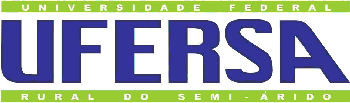 MINISTÉRIO DA EDUCAÇÃOUNIVERSIDADE FEDERAL RURAL DO SEMI-ÁRIDOPRÓ-REITORIA DE GRADUAÇÃO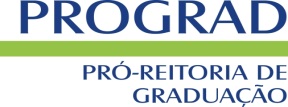 DiaManhãManhãTardeTardeNoiteNoiteAssinatura do MonitorHorasTrabalhadasEntradaSaídaEntradaSaídaEntradaSaída01020304050607080910111213141516171819202122232425262728293031